Collecting Like Terms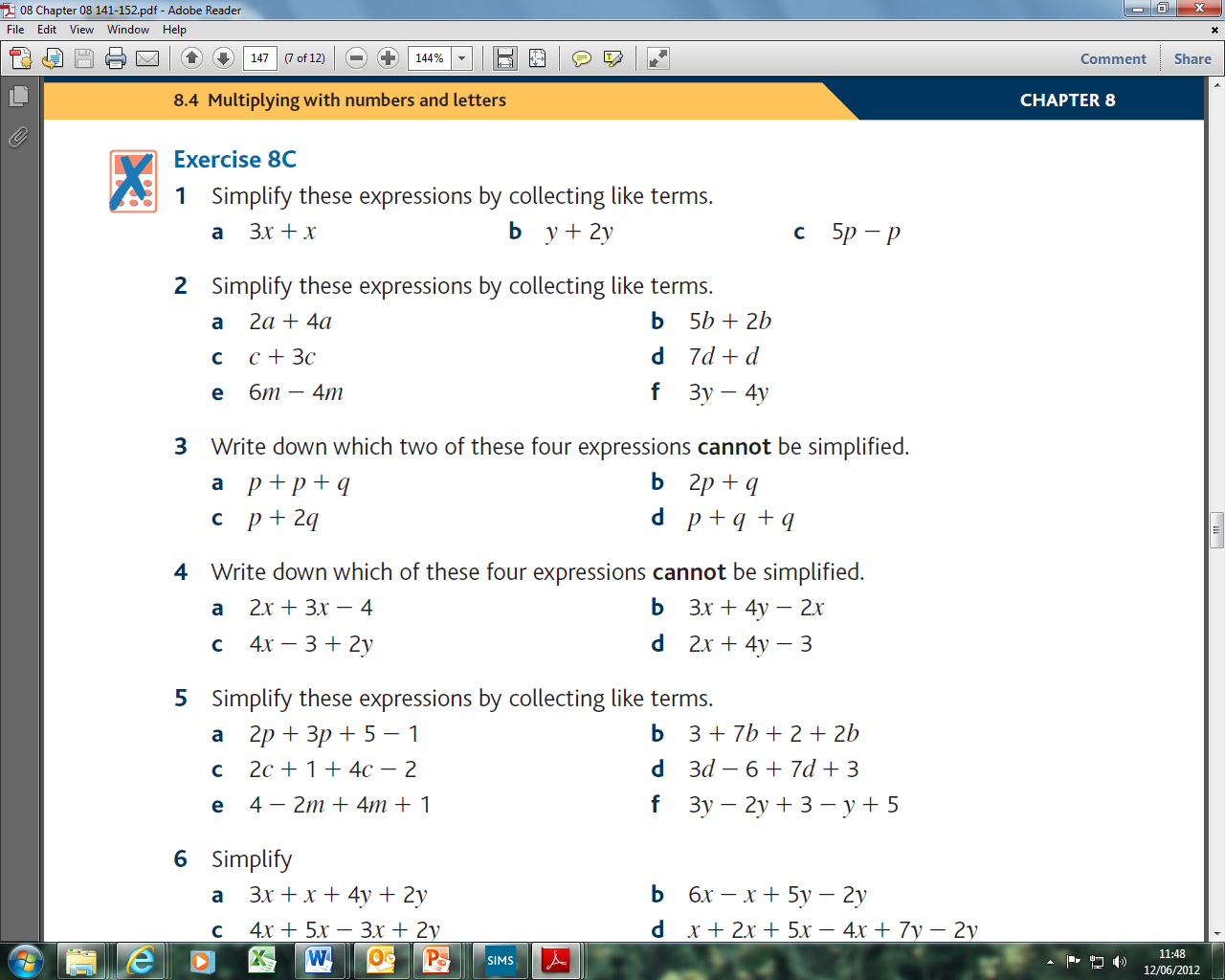 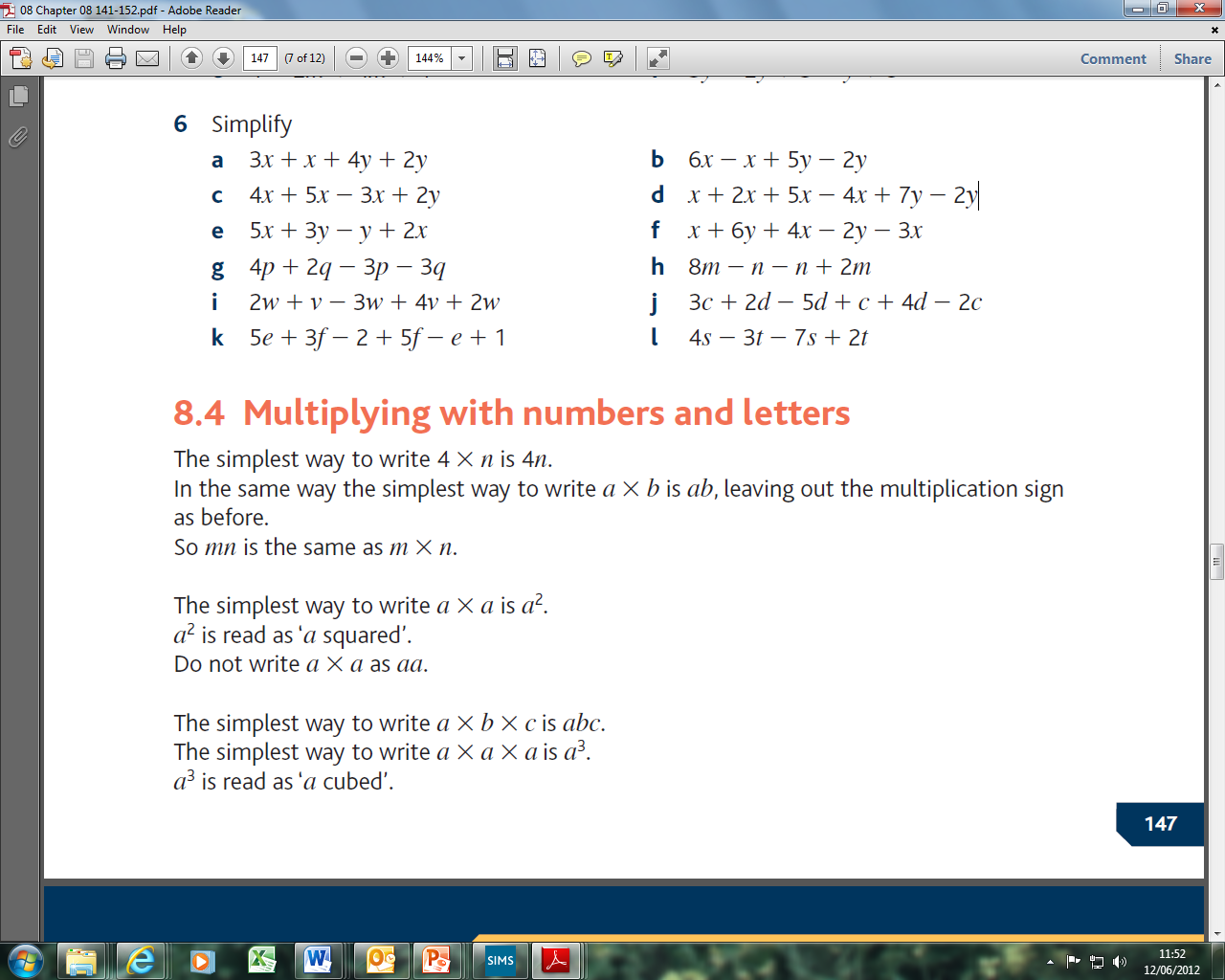 Simplifying Expressions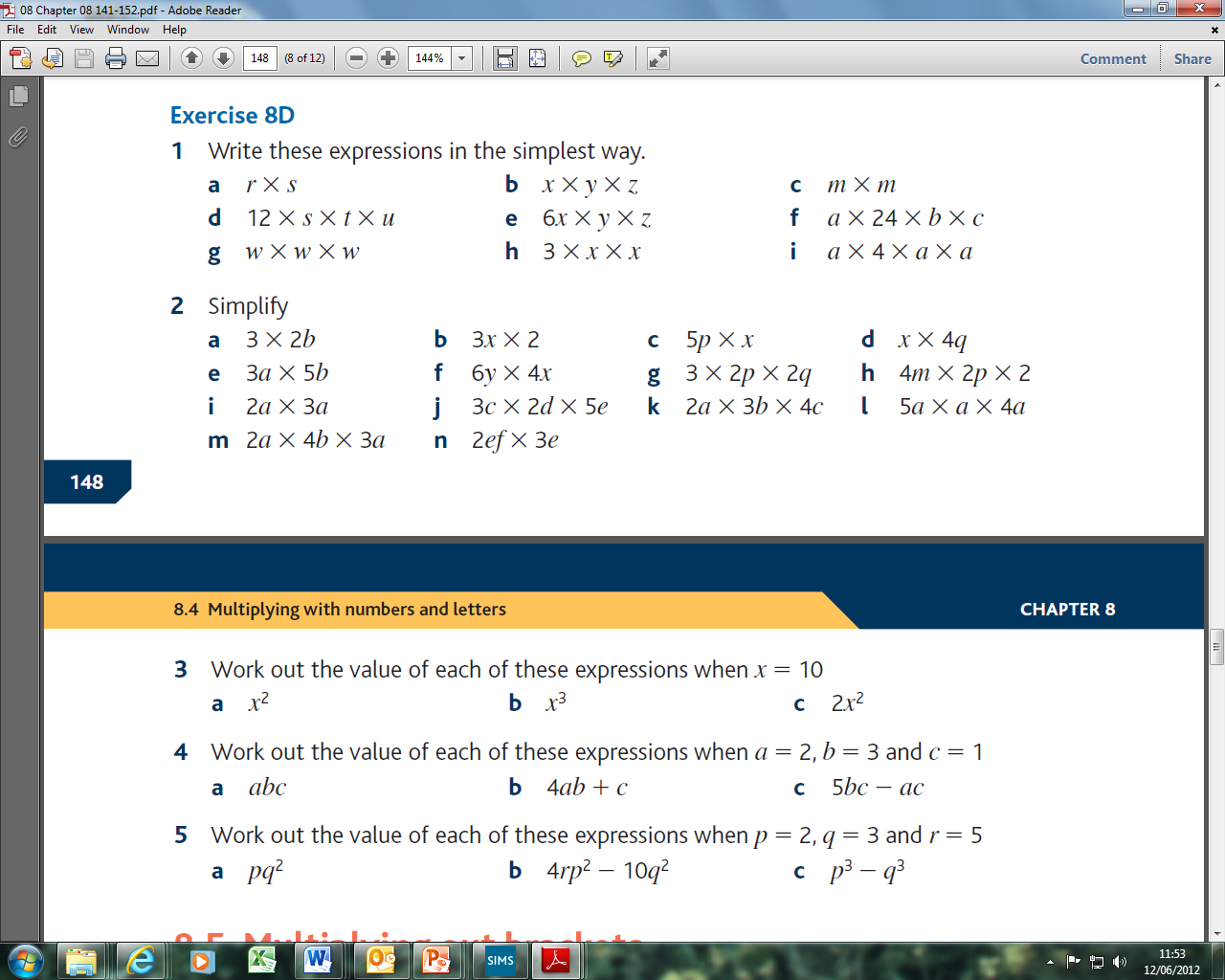 Answers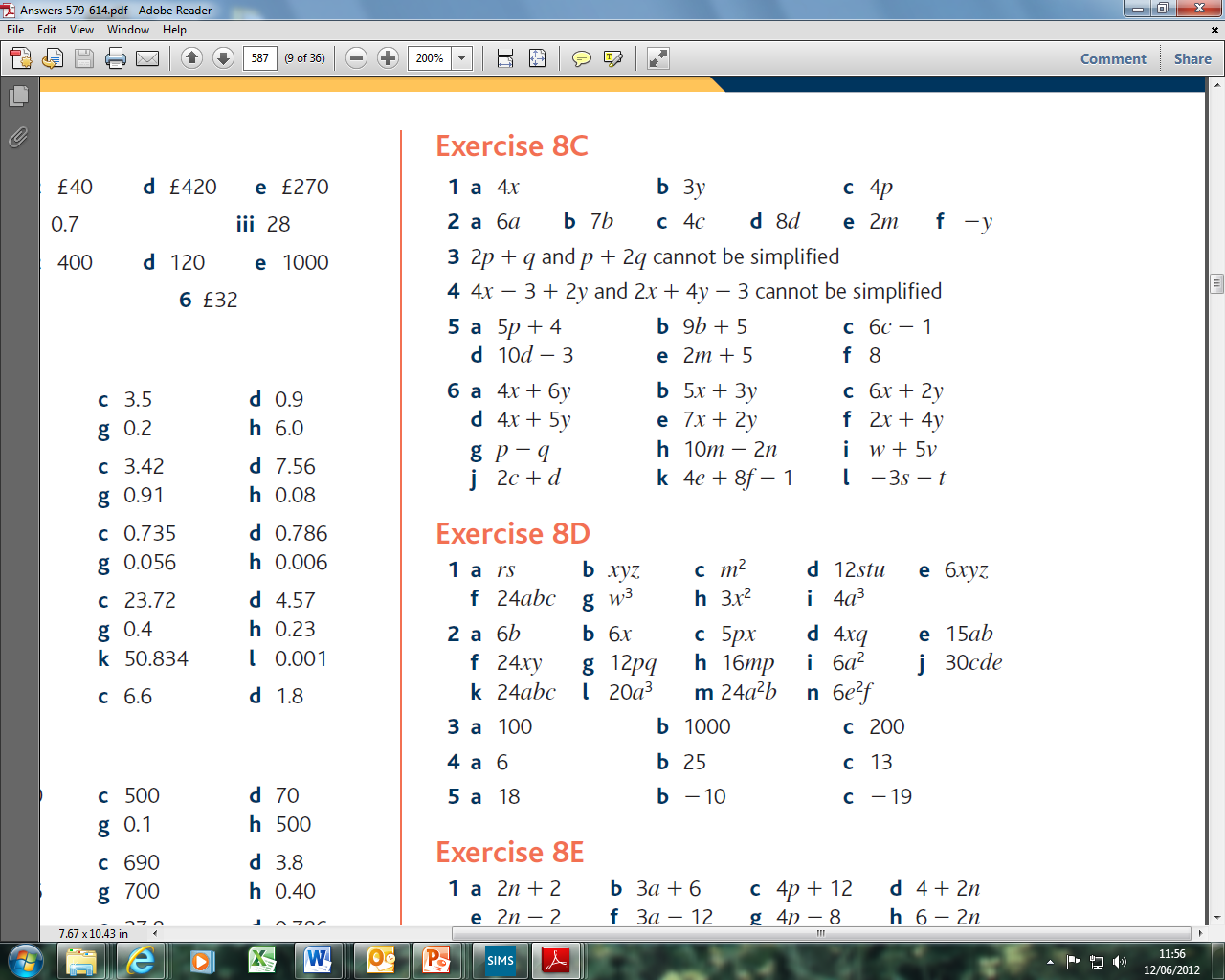 